Camp Liahona Redwoods27010 Skaggs Springs Road, Annapolis, CA 95412Directions to Camp Liahona (Redwoods) from Tracy GPS and cell service will not work once you’re in the mountains.  Take I-580 West, 62.1 milesMerge onto US-101 North going toward Eureka, 53.4 milesTake the Dry Creek Road exit Turn left onto Dry Creek Road and go 10.1 miles.  Dry Creek Road turns left and becomes Stewarts Point/Skaggs Springs Road, 1.9 miles (at the dam)  Turn left on Skaggs Springs Road/Stewarts Point Road for 25.8 miles.Destination will be on the right.  Proceed to assigned parking area.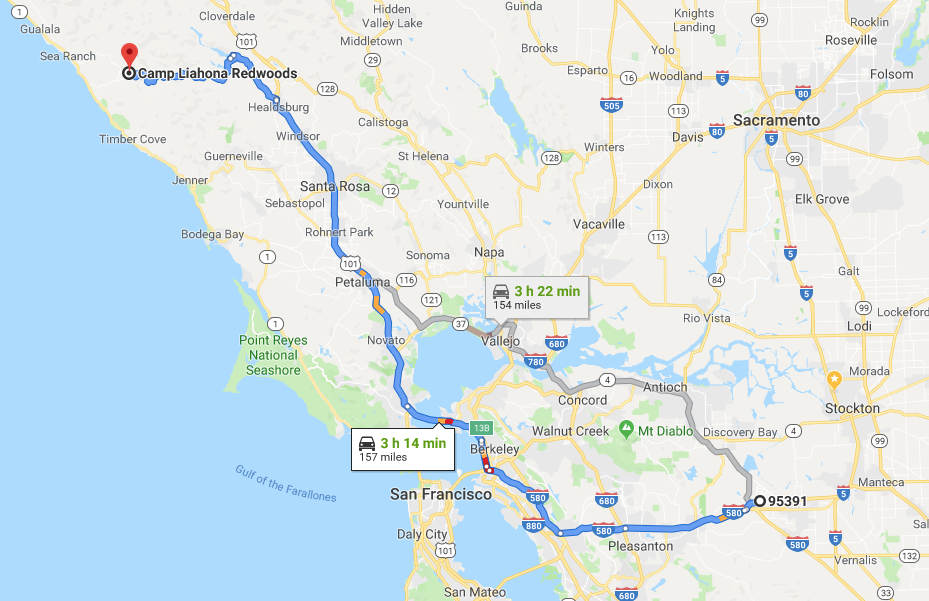 